ДОАРХ. ЗДРАВКО ЗДРАВКОВГЛАВЕН АРХИТЕКТ НА СТОЛИЧНА ОБЩИНАЗАЯВЛЕНИЕЗА УЧАСТИЕ В ОТКРИТ КОНКУРСПредметна конкурса: 	Изготвяне на инвестиционен проект за обект: Детска градина в кв. „Горна баня”, гр. СофияНАИМЕНОВАНИЕ НА УЧАСТНИКА……………………………………………………..…………………………………………….(трите имена на физическото лице или наименованието на юридическото лице или обединението)ЕИК/ЕГН:	………………………………………………..……………………...…КОНТАКТИ НА УЧАСТНИКА/ПРЕДСТАВИТЕЛЯАдрес:	………………………………………………..……………………...…………………………………………………..……………………...…………………………………………………..……………………...…(населено място, пощенски код, улица №)Телефон:	………………………………………………..……………………...…Факс:	………………………………………………..……………………...…Електронен адрес:	………………………………………………..……………………...…ДАННИ ЗА ПРЕДСТАВИТЕЛЯ/ПЪЛНОМОЩНИКА НА УЧАСТНИКА……………………………………………………..…………………………………………….(трите имена на физическото лице)ЕИК/ЕГН:	………………………………………………..……………………...…ДАННИ ЗА ЧЛЕНОВЕТЕ НА УЧАСТНИКА-ОБЕДИНЕНИЕ……………………………………………………..…………………………………………….(трите имена на физическото лице или наименованието на юридическото лице)ЕИК/ЕГН:	………………………………………………..……………………...………………………………………………………..…………………………………………….(трите имена на физическото лице или наименованието на юридическото лице)ЕИК/ЕГН:	………………………………………………..……………………...………………………………………………………..…………………………………………….(трите имена на физическото лице или наименованието на юридическото лице)ЕИК/ЕГН:	………………………………………………..……………………...………………………………………………………..…………………………………………….(трите имена на физическото лице или наименованието на юридическото лице)ЕИК/ЕГН:	………………………………………………..……………………...…БАНКОВА СМЕТКА НА УЧАСТНИКАОбслужваща банка:	…………………………………………………………………………,IBAN:	…………………………………………………………………………,BIC:	…………………………………………………………………………,Титуляр на сметката:	………………………………………………………………………….УВАЖАЕМИ ГОСПОЖИ И ГОСПОДА,С подаване на настоящото заявление удостоверявам, че съм/сме запознат/а/и и приемам/е условията и изискванията, поставени от възложителя в техническото задание за проектиране и документацията за участие в открития конкурс с предмет: Изготвяне на инвестиционен проект за обект: Детска градина в кв. „Горна баня”, гр. София.Дата:	…………………………………………...…Подпис/Печат:	…………………………………………...…Име/Длъжност:	…………………………………………...…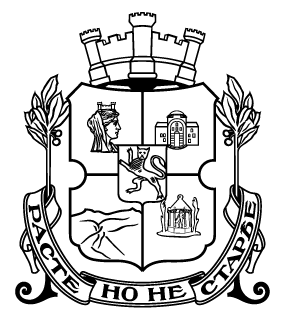 ПРИЛОЖЕНИЕ № 1 / ОБРАЗЕЦСТОЛИЧНА ОБЩИНАНАПРАВЛЕНИЕ „АРХИТЕКТУРА И ГРАДОУСТРОЙСТВО”